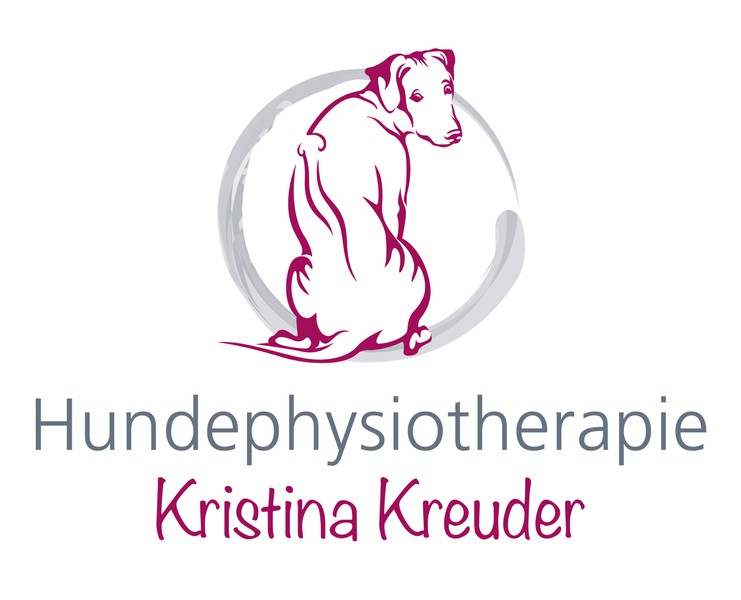 FragebogenAngaben zum BesitzerVorname:/Name:__________________________________________________Anschrift:________________________________________________________Telefon:__________________________________________________________Email:___________________________________________________________Angaben zum PatientenName des Hundes:_________________________________________________Rasse:___________________________________________________________					                  Geb.Datum:____________________________________________________Farbe:___________________________________________________________						    Gewicht:_________________________________________________________Geschlecht:  ⃝ weiblich:	  ⃝ männlich:	⃝ kastriertChip -/ Tätowierungsnr:___________________________________________________Überweisender Tierarzt/Tierklinik:Name:_____________________________________Anschrift:___________________________________Telefon:__________________________________________________________Email/web-Adresse:_________________________________________________________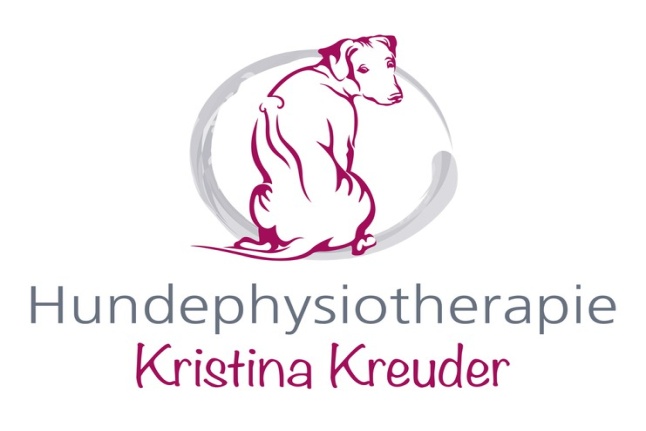 Angaben zur Haltung: Haltung:          ⃝ Wohnung     ⃝Etage            ⃝ Zwinger            ⃝ Garten                     		     ⃝ Haus	             ⃝ Sporthund	  ⃝ Diensthund	 ⃝ JagdhundErnährung/Futter/ Marke:                                                                                			    Futterallergie :___________________________________________________	   Futterergänzungsmittel: ___________________________________________Wie oft und wie lange Gassi ?: ________________________________________________________Hundesport:		⃝ Ja,welcher?________________⃝ NeinTagesablauf:______________________________________________________________________________________________________________________Wesen Ihres Hundes:ruhig⃝  ängstlich⃝  apathisch⃝  aggressiv⃝lustlos⃝ freudig⃝ temperamentsvoll⃝ zurückhaltend⃝sonstiges:__________________________________________________Kälte/ Wärmeempfinden_____________________________________________Alltagsverhalten:______________________________________________Bisherige Krankheiten:z.B. Diabetes, Epilepsie_________________________________________________________________________________________________________________________Unfälle:__________________________________________________________Operationen: ______________________________________________________Narben: _________________________________________________________________Implantate/ Ostheosynthese: (z.b.Platten,Schrauben,Gelenke)____________________________________Goldimplantate:___________________________________________________War Ihr Hund im Ausland? __________________________________________Tragen Sie oder Ihr Hund einen Herzschrittmacher?________________________________________________Jetzige Beschwerden:Einstieg ins Auto__________________________________________________Ausstieg aus Auto_________________________________________________Treppen runter bzw. raufsteigen_____________________________________Humpeln nach dem Aufstehen_______________________________________Diagnose Tierarzt:Medikamente und Dosierung:_________________________________________________________________________________________________________________________________Homöopathie und Dosierung:__________________________________________________________________________________________________________________________________Röntgenbilder vorhanden :  ⃝ ja⃝nein